Formulário para encaminhar a submissão de uma obra ao Conselho Editorial da Editora da Imprensa Universitária (Editora da *iU)(após preenchido, deverá ser enviado, junto à obra, ao e-mail: <secretariaeditoraiuufg@gmail.com>)À Secretaria e ao Conselho Editorial da Editora da Imprensa Universitária (Editora da *iU)SOLICITO A AVALIAÇÃO, PELO CONSELHO EDITORIAL, DA OBRA ABAIXO IDENTIFICADA, COM VISTAS À SUA PUBLICAÇÃO POR ESSA EDITORA:1. Identificação do/a autor/a ou do/a organizador/a2. Identificação da obraAtenção:As obras encaminhadas ao Conselho para avaliação deverão ter sido revisadas previamente por revisor(a) profissional e estar em conformidade com as normas de revisão da Divisão de Revisão do CEGRAF/ UFG, disponíveis em:<https://www.cegraf.ufg.br/up/688/o/normas_gerais_inicio_julho17.pdf>. A obra revisada deverá ser encaminhada com uma declaração de quem a revisou, atestando a revisão feita. Na oportunidade, comprometo-me a não apresentar esta obra a nenhuma outra editora até que haja uma decisão sobre o presente pedido de publicação. Declaro que os originais apresentados são definitivos. Por último, asseguro que, sendo do meu interesse retirar a obra antes de uma definição por parte dessa editora, ou mesmo desistir de sua publicação depois de aprovada pelo Conselho, não só apresentarei os argumentos cabíveis por escrito, mas também indenizarei o CEGRAF/ UFG por todas as despesas efetuadas durante o processo de edição.Em __________, aos ____ de ____________ de 2017._____________________________________Autor(a)/ Organizador(a)----------oooOooo----------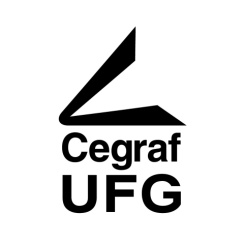 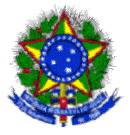 MINISTÉRIO DA EDUCAÇÃOUNIVERSIDADE FEDERAL DE GOIÁSCENTRO EDITORIAL E GRÁFICO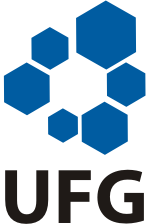 NOMENOMENOMERG e CPFE-MAILTELEFONE (fixo e/ ou celular)ÁREA DE CONHECIMENTO À QUE ESTÁ VINCULADA A OBRA(este dado não é necessário para obras de criação literária)ÁREA DE CONHECIMENTO À QUE ESTÁ VINCULADA A OBRA(este dado não é necessário para obras de criação literária)ÁREA DE CONHECIMENTO À QUE ESTÁ VINCULADA A OBRA(este dado não é necessário para obras de criação literária)INSTITUIÇÃO DE ENSINO À QUE ESTÁ VINCULADO/A O/A PROPONENTE(este dado não é necessário para autores/as de obras literárias)INSTITUIÇÃO DE ENSINO À QUE ESTÁ VINCULADO/A O/A PROPONENTE(este dado não é necessário para autores/as de obras literárias)INSTITUIÇÃO DE ENSINO À QUE ESTÁ VINCULADO/A O/A PROPONENTE(este dado não é necessário para autores/as de obras literárias)ENDEREÇO RESIDENCIAL COMPLETOENDEREÇO RESIDENCIAL COMPLETOENDEREÇO RESIDENCIAL COMPLETOTÍTULO:SÍNTESE DA OBRA (se preferir, elaborá-la em separado):